Изменения законодательства в сфере противодействия терроризма на территории Российской Федерации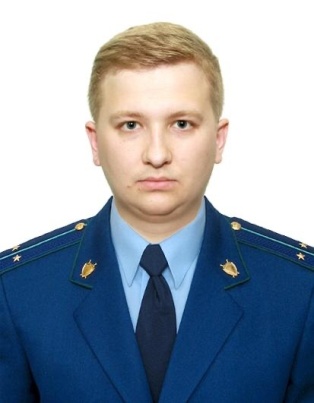 Разъяснение по данной теме даёт старший помощник прокурора Куйбышевского Района г.Самары Фомин Алексей ПавловичФедеральным законом от 19.11.2021 г. № 370-ФЗ внесены изменения в статью 7 Федерального закона «О противодействии легализации (отмыванию) доходов, полученных преступным путем, и финансированию терроризма».Цель поправок к «антиотмывочному» закону - упростить взаимодействие физических лиц с кредитными организациями при размене банкнот и монет, а также при замене поврежденных денежных знаков.Если сумма указанных операций не превышает 40 тыс. руб., то идентификация клиента не нужна, а при сумме операций от 40 тыс. до 100 тыс. руб. она будет проходить в упрощенном порядке.Подготовлено прокуратурой Куйбышевского района г. Самары 28.02.2022.